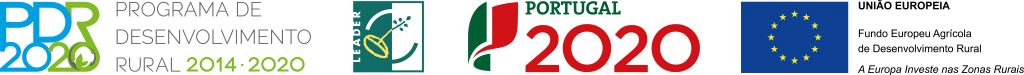 FICHA DE PROJETODesignação do projeto: Elaboração Terra Fria 14-20Código do projeto | PDR2020-1011-009832Objetivo principal | Elaboração da Candidatura DLBCRegião de intervenção | Terra Fria Transmontana Entidade beneficiária | CoraNE – Associação de Desenvolvimento dos Concelhos da Raia Nordestina Data de aprovação |10-09-2015 Data de início | 16-11-2014
Data de conclusão | 26-08-2015Custo total elegível | 25.000,00€Apoio financeiro da União Europeia | 25.000,00€ObjetivosPreparação da estratégia de desenvolvimento local Terra Fria 14-20, que se consubstanciou na candidatura à vertente DLBC Rural na segunda Fase do Concurso. 